UMW / AZ / PN – 61 / 18 część A              		                             Wrocław, 04. 10. 2018 r.NAZWA POSTĘPOWANIA  Sukcesywna dostawa odczynników i materiałów eksploatacyjnych na potrzeby Jednostek Uniwersytetu Medycznego we Wrocławiu. Część A – Produkty firmy Bio-Rad.Uniwersytet Medyczny we Wrocławiu dziękuje Wykonawcy za udział w ww. postępowaniu.Zgodnie z art. 92 Prawa zamówień publicznych (Pzp), zawiadamiamy o wyniku części A zamówienia.Kryteriami oceny ofert dla części A były:Cena realizacji danej części przedmiotu zamówienia – 60 %,Termin dostawy jednostkowego zamówienia – 30 %,Termin uzupełnienia braków ilościowych – 10 %.Część A – Produkty firmy Bio-Rad.Złożone oferty.Ofertę złożył następujący Wykonawca, wymieniony w Tabeli: Informacja o Wykonawcach, których oferty zostały odrzucone i o powodach odrzucenia oferty.Oferta złożona przez Wykonawcę w postępowaniu nie została odrzucona.Informacja o Wykonawcach, którzy zostali wykluczeni.Wykonawca, który złożył ofertę, nie został wykluczony z postępowania.Informacja o wyborze najkorzystniejszej oferty.Jako najkorzystniejszą wybrano ofertę Wykonawcy:„BIO-RAD POLSKA” sp. z o. o.,Ul. Przyokopowa 33, 01-208 Warszawa.Treść oferty wybranego Wykonawcy odpowiada treści Siwz, oferta nie podlega odrzuceniu. Wykonawca nie został wykluczony z postępowania. Z upoważnienia Rektora UMWKanclerz Mgr Iwona Janus           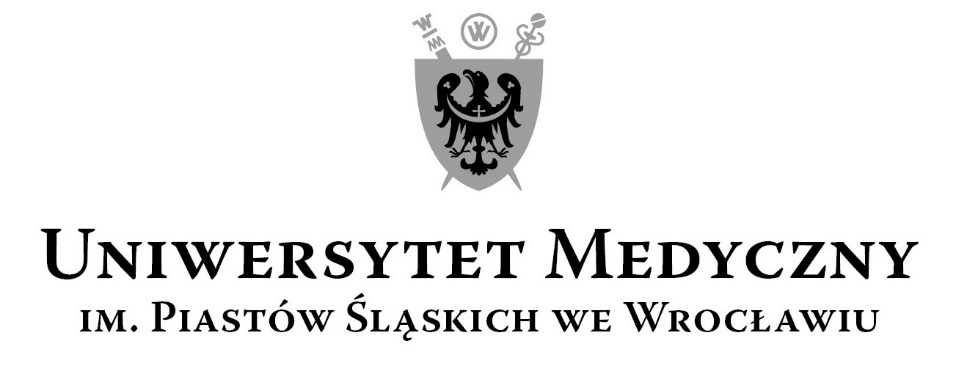 50-367 Wrocław, Wybrzeże L. Pasteura 1Zespół ds. Zamówień Publicznych UMWUl. Marcinkowskiego 2-6, 50-368 Wrocławfax 71 / 784-00-45e-mail: tomasz.kiliszek@umed.wroc.pl 50-367 Wrocław, Wybrzeże L. Pasteura 1Zespół ds. Zamówień Publicznych UMWUl. Marcinkowskiego 2-6, 50-368 Wrocławfax 71 / 784-00-45e-mail: tomasz.kiliszek@umed.wroc.pl Nr ofertyWykonawca, adres Cena brutto PLN / punkty   Termin dostawy jednostk. zam. – w dniach roboczych / punktyTermin uzup. braków ilościowych – w dniach roboczych / punktyPunkty ogółem1„BIO-RAD POLSKA” sp. z o. o.,Ul. Przyokopowa 33, 01-208 Warszawa873 961,12 60,00 pkt.28 dni roboczych 30,00 pkt.15 dni roboczych 10,00 pkt.100,00